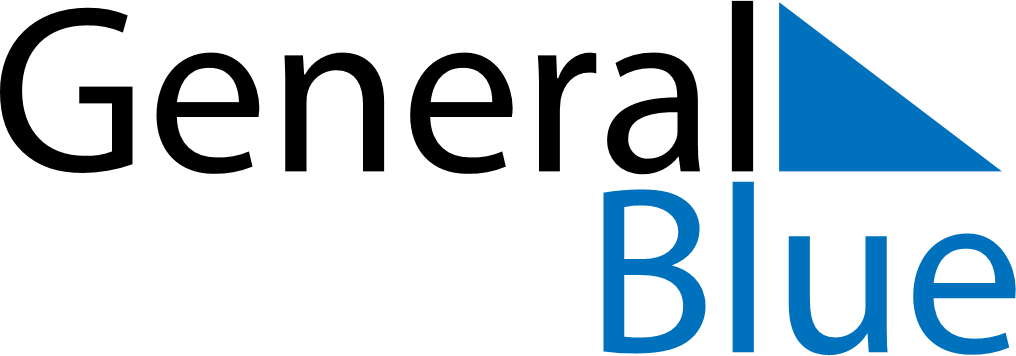 Weekly Meal Tracker February 9, 2020 - February 15, 2020Weekly Meal Tracker February 9, 2020 - February 15, 2020Weekly Meal Tracker February 9, 2020 - February 15, 2020Weekly Meal Tracker February 9, 2020 - February 15, 2020Weekly Meal Tracker February 9, 2020 - February 15, 2020Weekly Meal Tracker February 9, 2020 - February 15, 2020SundayFeb 09MondayFeb 10MondayFeb 10TuesdayFeb 11WednesdayFeb 12ThursdayFeb 13FridayFeb 14SaturdayFeb 15BreakfastLunchDinner